Таблица 1Данные метеорологических наблюдений за прошедшие и текущие суткиПримечание: 900 - время местное* - нет данных.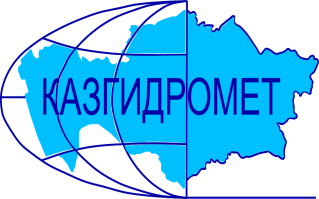 РЕСПУБЛИКАНСКОЕ ГОСУДАРСТВЕННОЕ ПРЕДПРИЯТИЕ «КАЗГИДРОМЕТ»ДЕПАРТАМЕНТ ГИДРОЛОГИИГидрометеорологическая информация №52включающая: данные о температуре воздуха, осадках, ветре и высоте снежного покрова по состоянию на 15 марта 2024 г.Гидрометеорологическая информация №52включающая: данные о температуре воздуха, осадках, ветре и высоте снежного покрова по состоянию на 15 марта 2024 г.ОбзорЗа прошедшие сутки в горных районах юга, юго-востока и востока наблюдались осадки различные по интенсивности и градации (до 19.0 мм). Прирост высоты снежного покрова составил от 1 до 26 см в сутки. Выпадение осадков сопровождалось понижением температурного фона в горах: на востоке от 11°С до 15°С мороза; на юго-востоке от 7°С до 18°С мороза; на юге от 4°С до 10°С мороза. Днем местами наблюдались оттепели: на востоке до 2°С; на юго-востоке до 4°С. Усиление ветра и метелей не отмечалось.По информации снеголавинных станций в бассейнах рек Улкен и Киши Алматы 14-15 марта зарегистрированы сходы лавин объемами от 50 до 4000 м³.Не рекомендуется выход на крутые заснеженные склоны в бассейнах рек Улкен и Киши Алматы из-за возможного провоцирования схода лавин. Будьте осторожны в горах!Прогноз погоды по горам на 16 марта 2024 г.Илейский Алатау: без осадков.  Ветер восточных направлений 9-14 м/с. на 2000 м: температура воздуха ночью 10-15, днем 2-7 мороза.на 3000 м: температура воздуха ночью 15-20, днем 7-12 мороза.Жетысуский Алатау: без осадков. Ветер юго-восточный 9-14 м/с.на 2000 м: температура воздуха ночью 15-20, днем 7-12 мороза.на 3000 м: температура воздуха ночью 17-22, днем 9-14 мороза.Киргизский Алатау: без осадков. Местами туман.  Ветер северо-восточный 9-14, днем местами 15-20 м/с. Температура воздуха ночью 11-16, днем 0-5 мороза.Таласский Алатау: без осадков. Ветер восточный, юго-восточный 5-10 м/с. Температура воздуха ночью 8-13 мороза, днем 0-5 тепла.Западный Алтай: местами снег, низовая метель. Ночью и утром местами туман. Ветер южный, юго-западный 9-14, местами 15-20 м/с. Температура воздуха ночью 10-15, местами 20, днем 0-5, местами 8-13 мороза.Тарбагатай: ночью и утром местами небольшой снег, туман. Ветер юго-западный 9-14 м/с. Температура воздуха ночью 10-15, местами 5 мороза, днем 0-5 мороза.ОбзорЗа прошедшие сутки в горных районах юга, юго-востока и востока наблюдались осадки различные по интенсивности и градации (до 19.0 мм). Прирост высоты снежного покрова составил от 1 до 26 см в сутки. Выпадение осадков сопровождалось понижением температурного фона в горах: на востоке от 11°С до 15°С мороза; на юго-востоке от 7°С до 18°С мороза; на юге от 4°С до 10°С мороза. Днем местами наблюдались оттепели: на востоке до 2°С; на юго-востоке до 4°С. Усиление ветра и метелей не отмечалось.По информации снеголавинных станций в бассейнах рек Улкен и Киши Алматы 14-15 марта зарегистрированы сходы лавин объемами от 50 до 4000 м³.Не рекомендуется выход на крутые заснеженные склоны в бассейнах рек Улкен и Киши Алматы из-за возможного провоцирования схода лавин. Будьте осторожны в горах!Прогноз погоды по горам на 16 марта 2024 г.Илейский Алатау: без осадков.  Ветер восточных направлений 9-14 м/с. на 2000 м: температура воздуха ночью 10-15, днем 2-7 мороза.на 3000 м: температура воздуха ночью 15-20, днем 7-12 мороза.Жетысуский Алатау: без осадков. Ветер юго-восточный 9-14 м/с.на 2000 м: температура воздуха ночью 15-20, днем 7-12 мороза.на 3000 м: температура воздуха ночью 17-22, днем 9-14 мороза.Киргизский Алатау: без осадков. Местами туман.  Ветер северо-восточный 9-14, днем местами 15-20 м/с. Температура воздуха ночью 11-16, днем 0-5 мороза.Таласский Алатау: без осадков. Ветер восточный, юго-восточный 5-10 м/с. Температура воздуха ночью 8-13 мороза, днем 0-5 тепла.Западный Алтай: местами снег, низовая метель. Ночью и утром местами туман. Ветер южный, юго-западный 9-14, местами 15-20 м/с. Температура воздуха ночью 10-15, местами 20, днем 0-5, местами 8-13 мороза.Тарбагатай: ночью и утром местами небольшой снег, туман. Ветер юго-западный 9-14 м/с. Температура воздуха ночью 10-15, местами 5 мороза, днем 0-5 мороза.Адрес: 020000. г. Астана. пр. Мәңгілік Ел 11/1. РГП «Казгидромет»; e-mail: ugpastana@gmail.com; тел/факс: 8-(717)279-83-94Дежурный гидропрогнозист: Қизатова Д.; Дежурный синоптик: Улжабаева Е.Адрес: 020000. г. Астана. пр. Мәңгілік Ел 11/1. РГП «Казгидромет»; e-mail: ugpastana@gmail.com; тел/факс: 8-(717)279-83-94Дежурный гидропрогнозист: Қизатова Д.; Дежурный синоптик: Улжабаева Е.Примечание: Количественные характеристики метеовеличин приведены в таблице 1.Примечание: Количественные характеристики метеовеличин приведены в таблице 1.№ по схе-меНазваниястанций и постовв горных районах КазахстанаВысота станции над уровнемморяВысотаснежногопокров, см. в 90015.03Количествоосадков, ммКоличествоосадков, ммИзменениевысотыснега в см. за суткиСкорость направление ветра, м/с.в 90015.03Температуравоздуха, ° CТемпературавоздуха, ° CЯвления погоды№ по схе-меНазваниястанций и постовв горных районах КазахстанаВысота станции над уровнемморяВысотаснежногопокров, см. в 90015.03задень14.03заночь15.03Изменениевысотыснега в см. за суткиСкорость направление ветра, м/с.в 90015.03t ° Сmаx14.03t ° Св 90015.03Явления погодыЗападный и Южный АлтайЗападный и Южный АлтайЗападный и Южный АлтайЗападный и Южный АлтайЗападный и Южный АлтайЗападный и Южный АлтайЗападный и Южный АлтайЗападный и Южный АлтайЗападный и Южный АлтайЗападный и Южный АлтайЗападный и Южный Алтай1МС Лениногорск 809893.02.0+2В-1-3.0-15.0Снег2МС Самарка496630.31.0-2СЗ-3+2.0-11.0Снег3МС Зыряновск4551100.51.0+1В-2+1.0-11.0Снег4МС Катон-Карагай1067680.12.0+1СЗ-4-1.0-11.0Снег5МС Заповедник Маркаколь14501392.00Ю-3-2.0-13.0СнегХребет ТарбагатайХребет ТарбагатайХребет ТарбагатайХребет ТарбагатайХребет ТарбагатайХребет ТарбагатайХребет ТарбагатайХребет ТарбагатайХребет ТарбагатайХребет ТарбагатайХребет Тарбагатай6МС Уржар489361.00Штиль+2.0-11.0Снегхребет Жетысуский (Джунгарский) Алатаухребет Жетысуский (Джунгарский) Алатаухребет Жетысуский (Джунгарский) Алатаухребет Жетысуский (Джунгарский) Алатаухребет Жетысуский (Джунгарский) Алатаухребет Жетысуский (Джунгарский) Алатаухребет Жетысуский (Джунгарский) Алатаухребет Жетысуский (Джунгарский) Алатаухребет Жетысуский (Джунгарский) Алатаухребет Жетысуский (Джунгарский) Алатаухребет Жетысуский (Джунгарский) Алатау7МС Лепси1012435.0+5Штиль0.4-10.2Снег8МС Когалы1410591.02.0+3ВСВ-20-14.3Снег9МС Кыргызсай127385.0+8Штиль4.0-7.3Снег10АМС т/б Алматау18709517.01.5+26ЮВ-10.2-11.5Сил. снег11СЛС Шымбулак22009912.02.0+26ВЮВ-30.8-13.9Сил. снег12СЛС БАО25161128.01.0+15ЮЮЗ-1-3.0-16.2Сил. снег13МС  Мынжилки3017634.00.6+11Ю-3-7.0-17.7Снег14АМС пер.Ж-Кезен3333564.30.3+4ЮЗ-6/18-10.8-17.7Снегхребет Каратаухребет Каратаухребет Каратаухребет Каратаухребет Каратаухребет Каратаухребет Каратаухребет Каратаухребет Каратаухребет Каратаухребет Каратау15МС Ачисай8219-2Штиль-2.8-4.1хребет Таласский Алатаухребет Таласский Алатаухребет Таласский Алатаухребет Таласский Алатаухребет Таласский Алатаухребет Таласский Алатаухребет Таласский Алатаухребет Таласский Алатаухребет Таласский Алатаухребет Таласский Алатаухребет Таласский Алатау16МС Чуулдак19471034.0-2Штиль-2.5-10.1Снег